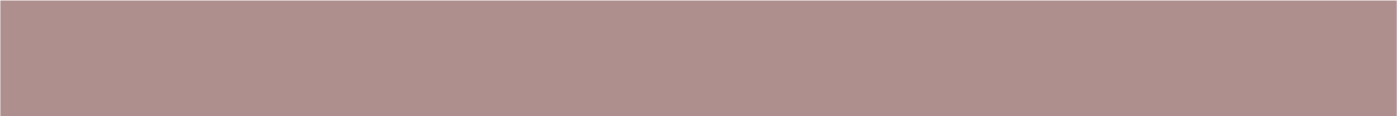 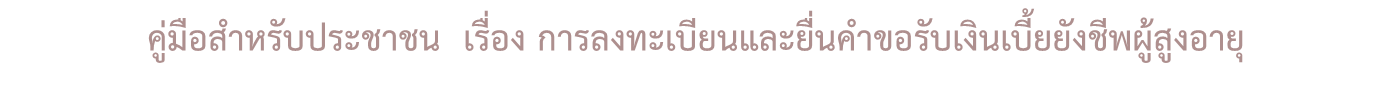 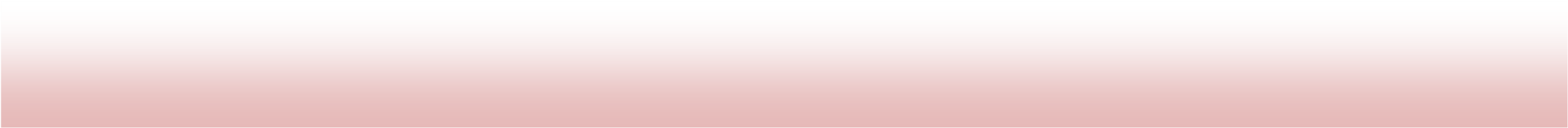 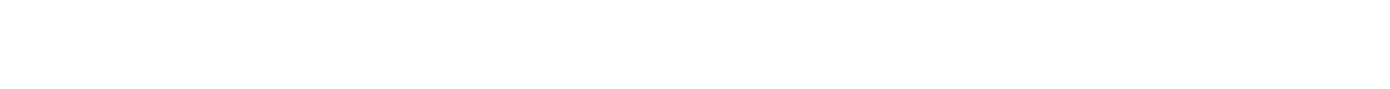 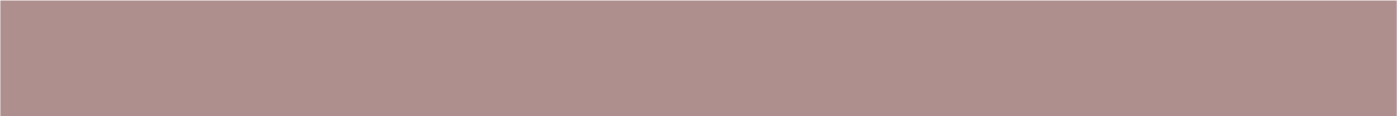 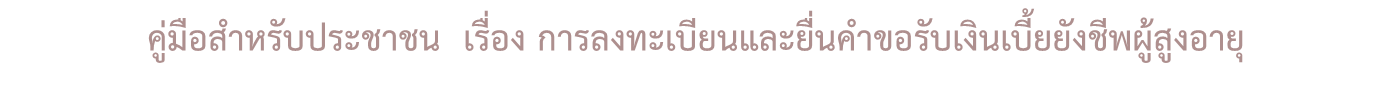 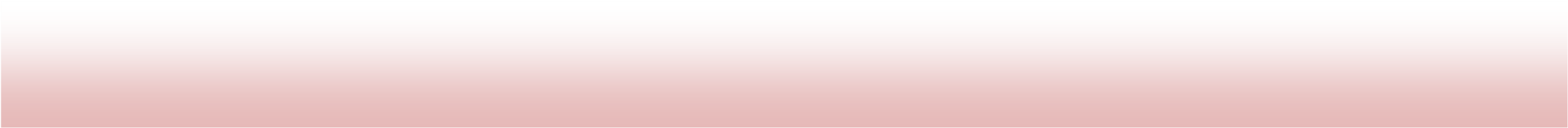 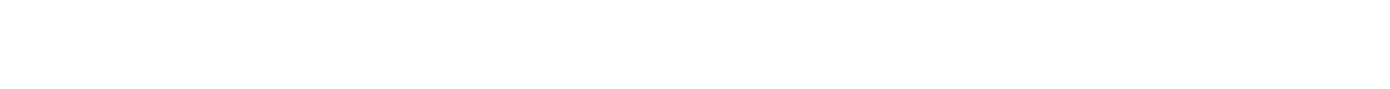 	 	 	ทะเบียนเลขที่ .............. / .............  แบบคำขอลงทะเบียนรับเงินเบยี้ ยังชีพผู้สูงอายุ  ปีงบประมาณ พ.ศ. 2568    เฉพาะกรณีผสู้ ูงอายุมอบอำนาจให้บุคคลอื่นยื่นคำขอลงทะเบียนแทน  ผู้ยื่นคำขอ ฯ แทนตามหนังสือมอบอำนาจ  เกี่ยวข้องเป็น.......................................................................... กับผู้สูงอายุที่ขอลงทะเบียน  ชื่อ – สกุล (ผู้รับมอบอำนาจ ) ...............................................................................................................................................................   	เลขที่ประจำตัวประชาชนผู้รับมอบอำนาจ   ----  ที่อยู่....................................................................................................................  โทรศัพท์ .................................................................   ข้อมูลผู้สูงอายุ         เขียนที่..................................................................           วันที่ ....................  เดือน.......................... พ.ศ. .............   คำนำหนา้ นาม   นาย   นาง   นางสาว     อื่นๆ (ระบุ)...................................................................   ชื่อ.................................................................................. นามสกุล....................................................................................... เกิดวันที่.......... เดือน.......................  พ.ศ. .................  อายุ.............ปี  สัญชาติ.................  มีชื่ออยู่ในสำเนาทะเบียนบา้ น เลขที่..................  หมู่ที่................  หมู่บ้าน/ชุมชน..................................ตำบล ……………….…………… อำเภอ………..…………………..                 จังหวัด…………………..…………………. รหัสไปรษณีย์…………………………………… โทรศัพท์.................................................................... หมายเลขบัตรประจำตัวประชาชนของผู้สงู อายุที่ยนื่ คำขอ   ---- สถานภาพ        โสด     สมรส     หม้าย     หย่าร้าง     แยกกันอยู่     อนื่ ๆ (ระบ)ุ ...................................... รายได้ต่อเดือน (ระบ)ุ ..........................................  บาท ข้อมูลทั่วไป : สถานภาพการรบั สวัสดิการภาครัฐ  ยังไมไ่ ด้รับการสงเคราะห์เบี้ยยังชีพ 	   ได้รับการสงเคราะห์เบี้ยยังชีพผู้ปว่ ยเอดส์     ได้รับการสงเคราะห์เบี้ยความพิการ   ย้ายภูมิลำเนาเข้ามาอยู่ใหม่  เมื่อ........................................................  มีความประสงค์ขอรับเงินเบี้ยยังชีพผู้สูงอายุ  ปีงบประมาณ พ.ศ. 2568  โดยวิธีดังต่อไปนี้ (เลือกมา ๑ วิธี) รับเงินสดดว้ ยตนเอง  	 	   รับเงินสดโดยบุคคลที่ได้รบั มอบอำนาจจากผู้มีสทิ ธิ โอนเข้าบัญชีเงินฝากธนาคารในนามผู้มีสิทธิ   โอนเข้าบัญชีเงินฝากธนาคารในนามบุคคลทไี่ ด้รับมอบอำนาจผู้มีสทิ ธิ พร้อมเอกสารดังนี้ สำเนาบัตรประจำตัวประชาชน  หรือสำเนาบตั รอื่นที่ออกโดยหน่วยงานของรัฐที่มีรูปถ่าย       สำเนาทะเบียนบา้ น   สำเนาสมุดบัญชีเงินฝากธนาคาร (ในกรณีผู้ขอรับเงินเบี้ยยังชีพผสู้ ูงอายปุ ระสงค์ขอรับเงนิ ผ่านธนาคาร)        ธนาคาร...............................................   สาขา.................................  เลขที่บัญชี       หนังสือมอบอำนาจพร้อมสำเนาบัตรประจำตัวประชาชนของผู้มอบอำนาจและผู้รับมอบอำนาจ (ในกรณียื่นคำขอฯแทน)   “ข้าพเจ้าขอรับรองว่าข้าพเจ้าเป็นผู้มีคุณสมบัติครบถ้วน  ไม่ได้เป็นผู้รบั บำนาญ เบี้ยหวัด บำนาญพิเศษ  บำเหน็จรายเดือน  หรือสวัสดิการเป็นรายเดือนจากหน่วยงานของรัฐ  รัฐวิสาหกิจ  หรือองค์กรปกครองส่วนท้องถิ่น   และขอรับรองว่าข้อความดังกล่าวข้างต้นเป็นความจริงทุกประการ  (ลงชื่อ).................................................. ผู้ยื่นคำขอ (ลงชื่อ)................................................ เจ้าหน้าที่ผู้รับลงทะเบียน          (.................................................)               (........................................)     ตำแหน่ง  ........................................ หมายเหตุ : ให้ขีดฆ่าข้อความที่ไม่ต้องการออก  และทำเครื่องหมาย  √  ในช่อง   หน้าข้อความที่ต้องการ  -๒- 	ตัดตามรอยประให้ผู้สูงอายุที่ยื่นคำขอลงทะเบียนเก็บไว้ 	 	 	 	 	 	 	 ยื่นแบบคำขอยืนยันสิทธิเมื่อวันที่…….………… เดือน…………………………………………………………… พ.ศ. ……………………………. การยืนยันสิทธิครั้งนี้ เพื่อขอรับเงินเบี้ยยังชีพผู้สูงอายุโดยจะได้รับเงินเบี้ยเบี้ยยังชีพผู้สูงอายุตามที่มีคุณสมบัติ ครบถ้วนและตามช่วงระยะเวลาในการยืนยันสิทธิ ภายในวันที่ 10 ของทุกเดือน โดยได้รับตั้งแต่เดือน................................... พ.ศ. .............. เป็นต้นไป กรณีผู้สูงอายุย้ายภูมิลำเนา ไปอยู่ที่อื่นจะต้องไปยืนยันสิทธิยื่นคำขอรับ เงินเบี้ยยังชีพผู้สูงอายุ ณ ที่องค์กรปกครองส่วนท้องถิ่นแห่งใหม่ภายในเดือนกันยายนของปีนั้น ทั้งนี้ผู้สูงอายุจะได้เบี้ย ผู้สูงอายุ ณ องค์กรปกครองส่วนท้องถิ่นเดิมจนสิ้นปีงบประมาณ และรับที่องค์กรปกครองส่วนท้องถิ่นใหม่ในปีงบประมาณ ถัดไป ความคิดเห็นเจ้าหน้าทผี่ ู้รับจดทะเบียน เรียน   คณะกรรมการตรวจสอบคุณสมบัติ          ได้ตรวจสอบคุณสมบัติของ  นาย/ นาง/ นางสาว/ ................................................................................................. หมายเลขบัตรประจำตัวประชาชน ---- เป็นผู้มีคุณสมบัติครบถ้วน เป็นผู้ที่ขาดคุณสมบัติ  เนอื่ งจาก ................................................................................................ ..............................................................................................    (ลงชื่อ)............................................................                  ( ........................................)      ตำแหน่ง ...............................................                 เจ้าหน้าที่ผู้รบั ลงทะเบียน   ความคิดเห็นคณะกรรมการตรวจสอบคุณสมบตั ิ เรียน   ………………………………………………………………………..          คณะกรรมการตรวจสอบคุณสมบัตไิ ด้ตรวจสอบแล้ว มีความเห็นดังนี้   สมควรรับขึ้นทะเบียน    ไม่สมควรรับขึ้นทะเบยี น  กรรมการ (ลงชื่อ).................................................                        ( ........................................)                 ตำแหน่ง  .....................................  กรรมการ (ลงชื่อ) .......................................                       (.....................................)               ตำแหน่ง ....................................  กรรมการ (ลงชื่อ).............................................                       (........................................)           ตำแหน่ง  ............................................  คำสั่ง       รับขึ้นทะเบียน       ไม่รับขึ้นทะเบียน        อื่นๆ........................................................................................... .................................................................................................................................................................................................. (ลงชื่อ)....................................................... (.......................................)      ตำแหน่ง....................................................................... วัน/เดือน/ปี........................................  คำสั่ง       รับขึ้นทะเบียน       ไม่รับขึ้นทะเบียน        อื่นๆ........................................................................................... .................................................................................................................................................................................................. (ลงชื่อ)....................................................... (.......................................)      ตำแหน่ง....................................................................... วัน/เดือน/ปี........................................  